«Fornavn» «Efternavn»«Organisation»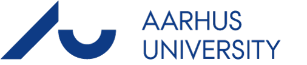 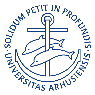 «Fornavn» «Efternavn»«Organisation»«Næste post»«Fornavn» «Efternavn»«Organisation»«Fornavn» «Efternavn»«Organisation»«Næste post»«Fornavn» «Efternavn»«Organisation»«Fornavn» «Efternavn»«Organisation»